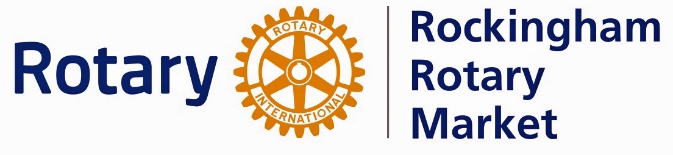 ROTARY BBQ ROSTER MARCH 2020As all members will be aware, the Rotary Club of Rockingham has the lowest membership fees in the district because we raise the required funds through running the market BBQ for one month. If you are unable to attend on your rostered day, the onus is on the member to either swap with another member or get a member to replace them.  ROTARY MARKET ROSTER FEBRUARY - APRIL 2020Feb 2nd       Darrel Donovan	Sarah Campbell		Tracey Scott		Rory WishartFeb 9th         Allie Humphreys	Yvette C-B		Donnah Francome	Feb 16th    Chris Pain		Michele Wishart	Lynne StrudwickeFeb 23rd    Dot Brunker		Paula Bauer		Kim McDonaldMar 1st	    Peter Philipps		Beth Philipps		Jason Scott		Mar 8th	    Rob Miller		Kirsten Junge		Kim McDonaldMar 15th   Rory Wishart		Linley Lambert		Trevor Ridley	Mar 22nd   Peter Philipps		Kirsten Junge	 	Allie HumphreysMar 29th   Paula Bauer		Kim McDonald		Chris PainApril 5th    Darrel Donovan	Dot Brunker		Donnah Francome	Sara AbbottApril 12th  Rowan Lambert 	Linley Lambert		Yvette C-BApril 19th  Glenn Udy		Michele Wishart	??????????April 26th  Kim McDonald	Sarah Campbell		Paula Bauer1st MarchPaula BauerYvette C-BDarrel DonovanLinley LambertRowan Lambert8th MarchTrevor RidleyPeter PhilippsTracey ScottRob MillerSara Abbott15th MarchKim McDonaldRowan LambertDonnah FrancomeAllie HumphreysJason Scott29th MarchBeth PhilippsMichele WishartTrevor RidleyLynne StrudwickeYvette C-B